21.02.2022    Numeracy FocusCan I answer questions from a block graph? 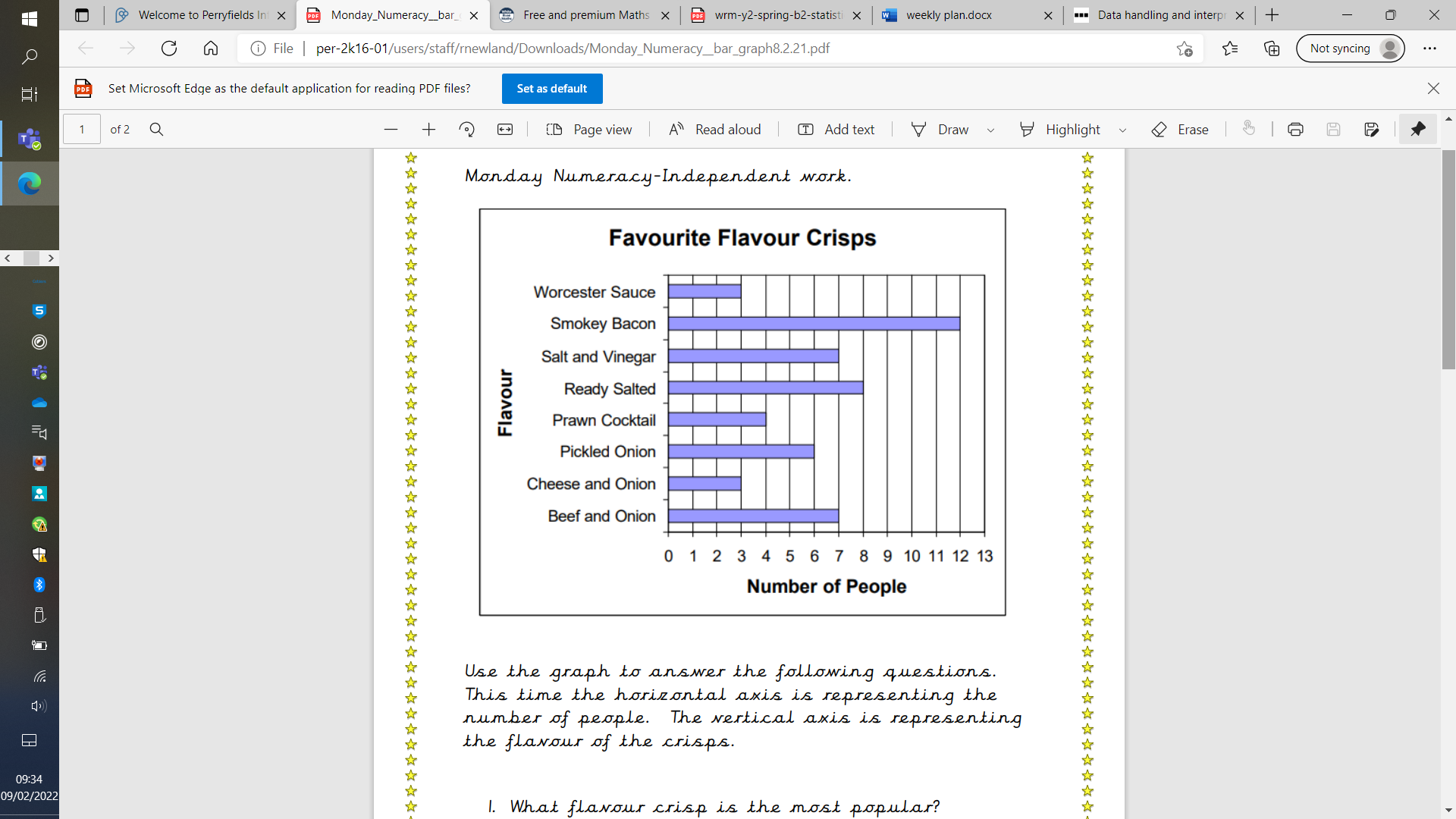 